MINISTÉRIO DA CIÊNCIA, TECNOLOGIA, INOVAÇÕES E COMUNICAÇÕES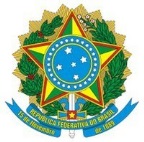 Coordenação-Geral de Gestão de PessoasCoordenação de Administração de PessoalDivisão de BenefíciosREQUERIMENTO DE PER CAPITA DE ASSISTÊNCIA À SAÚDE SUPLEMENTARDados do Servidor (a) / PensionistaNOME NOME NOME NOME NOME NOME NOME NOME NOME NOME MATRÍCULA SIAPEMATRÍCULA SIAPEMATRÍCULA SIAPEMATRÍCULA SIAPESITUAÇÃOSITUAÇÃOSITUAÇÃOSITUAÇÃOSITUAÇÃOSITUAÇÃOSITUAÇÃOSITUAÇÃOSITUAÇÃOSITUAÇÃOSITUAÇÃOSITUAÇÃOSITUAÇÃOSITUAÇÃO     INATIVO     PENSIONISTA     PENSIONISTA     ATIVO PERMANENTE     ATIVO PERMANENTE     ATIVO PERMANENTE     CEDIDO     CEDIDO     REQUISITADO     REQUISITADO     REQUISITADO     NOMEADO     NOMEADO       ANISTIADOCPFCPFSEXOEST.CIVILEST.CIVILDATA NASCIMENTODATA NASCIMENTONOME DA MÃENOME DA MÃENOME DA MÃENOME DA MÃENOME DA MÃENOME DA MÃENOME DA MÃEE-MAILE-MAILE-MAILE-MAILE-MAILENDEREÇO / BAIRROENDEREÇO / BAIRROENDEREÇO / BAIRROENDEREÇO / BAIRROENDEREÇO / BAIRROENDEREÇO / BAIRROENDEREÇO / BAIRROENDEREÇO / BAIRROENDEREÇO / BAIRROCIDADECIDADECIDADECIDADEUFCEPCEPRAMALRAMALTELEFONE RESIDENCIALTELEFONE RESIDENCIALTELEFONE RESIDENCIALTELEFONE CELULARTELEFONE CELULARPLANO DE SAÚDE CONTRATADOVALORDados do(s) dependente(s)À DIBEN, Considerando o disposto no art. 5° Inciso III da Portaria Normativa SEGRT/MP nº 1 de 09/03/2017,venho requerer Per Capita de Assistência à Saúde Suplementar em favor do(s) seguinte(s) beneficiário(s):NOMEDATA NASCIMENTOCPFSEXONOME DA MÃE RELAÇÃO DE DEPENDÊNCIA VALOR DO PLANOVALOR DO PLANONOMEDATA NASCIMENTOCPFSEXONOME DA MÃE RELAÇÃO DE DEPENDÊNCIA VALOR DO PLANOVALOR DO PLANONOMEDATA NASCIMENTOCPFSEXONOME DA MÃE RELAÇÃO DE DEPENDÊNCIA VALOR DO PLANOVALOR DO PLANONOMEDATA NASCIMENTOCPFSEXONOME DA MÃE RELAÇÃO DE DEPENDÊNCIA VALOR DO PLANOVALOR DO PLANORequerimentoÀ DIBEN,Venho por meio deste, requerer Per Capita de Assistência à Saúde Suplementar com fundamento na Portaria Normativa SEGRT/MP n°1, de 9 de março de 2017.Declaro que não recebo tal benefício de qualquer órgão ou instituição.Declaro ainda, a exatidão e veracidade das informações acima prestadas estando em conformidade com a legislação vigente.Comprometo-me a encaminhar à DIBEN, no período de 1º de fevereiro a 30 de abril de cada ano, os comprovantes de pagamento de todas as mensalidades do ano anterior.Documentos NecessáriosCópia do contrato do plano de saúde do servidor (a) / pensionista como titular.Cópia do comprovante de pagamento da mensalidade.Cópia do contracheque atual.LOCAL E DATAASSINATURA DO SERVIDOR ou PENSIONISTA